Swift Cup Europe 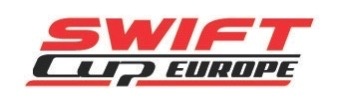 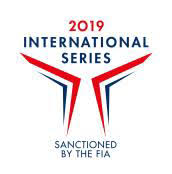                                                                                                                                   Regisztrációs lap 2019       Név: ………………………………………………………………………….….................………………. Születési hely, idő: …………………….………………………………………………………………… Anyja neve: …………………………………..………………………………………….………………... Lakcím: …………………………………..…………………………………………...….….…………….. Telefon:……………………………………..E-mail cím:…………………………………………………Egyesület:………………………………….Kategória:………………………………………………….Rajtszám:…………………………………..Licenc száma, típusa:……………………………………Hol kérsz értesítést a bajnoksággal kapcsolatos hírekről? (csak 1-et jelölj meg) ☐ Viber versenyzői csoport☐ E-mail☐ Facebook versenyzői csoport☐ TelefonAlulírott kijelentem, hogy: a fentiekben megadott adatok a valóságnak megfelelnekhozzájárulok ahhoz, hogy megadott adataimat a bajnokság szervezői nyilvántartás és tájékoztatás céljából felhasználják a rendezvényeken úgy indulok el, hogy annak szabályzatát és kiírását megismerem, és azt teljes körűen elfogadom, az abban foglaltaknak megfelelek hozzájárulok ahhoz, hogy a versenyeken rólam készült képeket és videofelvételeket a szervezők a bajnokság hivatalos oldalain felhasználhassák a szabályzatban foglaltak be nem tartásából eredő károkért az anyagi felelősség engem terhela versenyen saját felelősségemre veszek részt, a szervezők felé semmilyen kárigénnyel nem élhetek.